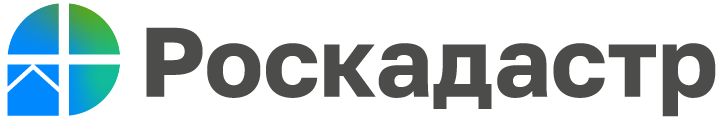 ППК «Роскадастр» по Волгоградской области оказывает услуги по выездному обслуживанию гражданППК «Роскадастр» по Волгоградской области осуществляет выезды с целью приема заявлений по государственному кадастровому учету недвижимого имущества и (или) государственной регистрации прав на недвижимое имущество и сделок с ним и прилагаемых к ним документов, также осуществляет курьерскую доставку документов, подлежащих выдаче после осуществления государственного кадастрового учета недвижимого имущества и (или) государственной регистрации прав на недвижимое имущество и сделок с ним, в форме документов на бумажном носителе. За 2 полугодие 2023 года количество принятых пакетов документов по выездному приему составило около 5 тыс. штук и выдано заявителю документов по средством курьерской доставки более 3 тыс. штук. «Любой житель региона или организация может воспользоваться данной услугой. Одним из самых удобных сервисов получения услуг Росреестра является выезд специалиста ППК «Роскадастр».  В рамках услуг «Выездного приема» специалист приедет к заявителю в заранее выбранное удобное для заявителя время и место (за исключение диспансеров, стационаров и других спец. медицинских учреждений, исправительных учреждений), чтобы принять пакет документов. Заявителям также могут доставить подлежащие выдаче после осуществления государственного кадастрового учета и (или) государственной регистрации прав документы. При этом, данная услуга может быть предоставлена на безвозмездной основе ветеранам и инвалидам Великой Отечественной войны, инвалидам I и II групп, являющимися владельцами недвижимости» – отмечает начальник Межрайонного отдела Иван Акатов. Для заказа услуги по выезду с целью приема и доставки документов необходимо:1.	Оформить заявку на выезд с целью приема документов на сайте https://svo.kadastr.ru/ (обращаем Ваше внимание, что для оформления заказа услуги через сайт необходима подтвержденная учетная запись на портале «Госуслуг») или обратиться по телефону: 60-24-40 доб. 2911 или по адресу: г. Волгоград, ул. Мира, 19, корп. 3, каб. 101 указать электронную почту;2.	Подготовить полный комплект документов;3.	Дождаться звонка с подтверждением заявки;4.	Оплатить гос. пошлину;Также вы можете ознакомиться со всей нормативной документацией по выездному обслуживанию на сайте https://kadastr.ru/services/vyezdnoe-obsluzhivanie/ (вкладка «нормативные документы по теме»).Для заказа услуги обращаться по телефону: 60-24-40 доб. 2913, 2911 или по адресу: г. Волгоград, ул. Мира, 19, корп. 3, каб. 101.С уважением, Голикова Евгения Валерьевна, специалист по взаимодействию со СМИ Роскадастра по Волгоградской областиTel: 8 (8442) 60-24-40 (2307)e-mail: ekz_34@mail.ruМы ВКонтакте, Одноклассники, Телеграм